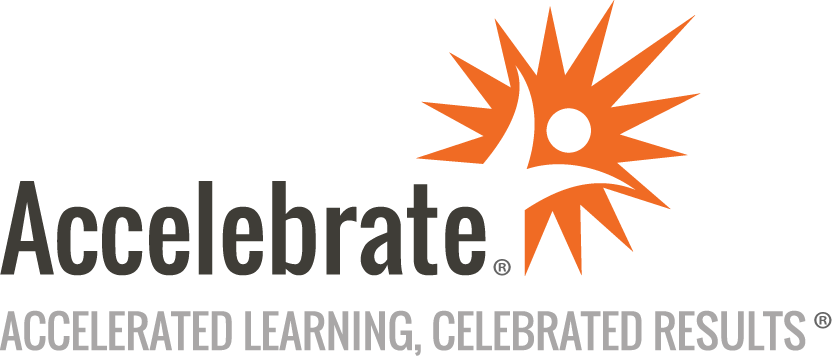 Advanced Python ProgrammingCourse Number: PYTH-102
Duration: 4 daysOverviewAccelebrate's Advanced Python Programming training course picks up where Introduction to Python Programming left off, covering some topics in more detail and adding new ones. For instance, classes are covered in greater detail, with new coverage of OS services, date/time management, binary data, unit testing, database connectivity, network programming, and more.PrerequisitesAll students should be able to write simple Python scripts using basic data types, program structures, and the standard Python library.MaterialsIn addition to the course manual, students will receive a Python quick reference.Software Needed on Each Student PCAny Windows, Linux, or macOS operating systemPython 3.x installed (Anaconda bundle recommended)An IDE with Python support (PyCharm Community Edition is an excellent free option, but there are several other good ones)ObjectivesLeverage OS servicesAdd enhancements to classesCode graphical interfaces for applicationsUnderstand advanced Python metaprogramming conceptsCreate easy-to-use and easy-to-maintain modules and packagesImplement  and run unit testsCreate multithreaded and multi-process applicationsInteract with network servicesDesign professional scriptsQuery databasesOutlineIntroductionPython Refresher Built-in data typesLists and tuplesDictionaries and setsProgram structureFiles and console I/OIf statementforBuilt-in functionsUser-defined functionsModules and packagesBasic OOPOS Services The os and os.path modulesEnvironment variablesLaunching external commands with subprocessWalking directory treesPaths, directories, and filenamesWorking with file systemsDates and Times Basic date and time classesDifferent time formatsConverting between formatsFormatting dates and timesParsing date/time informationBinary Data What is Binary Data?Binary vs textUsing the Struct modulePythonic Programming The Zen of PythonTuplesAdvanced unpackingSortingLambda functionsList comprehensionsGenerator expressionsString formattingFunctions, Modules, and Packages Four types of function parametersFour levels of name scopingSingle/multi-dispatchRelative importsUsing __init__ effectivelyDocumentation best practicesEnhancing Classes Class/static data and methodsInheritance (or composition)Abstract base classesCreating attributes with attrImplementing protocols (context, iterator, etc.)Metaprogramming Implicit propertiesglobals() and locals()Working with object attributesThe inspect moduleCallable classesDecoratorsMonkey patchingDeveloper Tools Analyzing programs with pylintUsing the debuggerProfiling codeTesting speed with benchmarkingUnit Testing with PyTest What is a unit testCreating test casesWriting and running testsTest harnessesWorking with fixturesDatabase Access The DB APIAvailable InterfacesConnecting to a serverCreating and executing a cursorFetching dataParameterized statementsUsing MetadataTransaction controlORMs and NoSQL overviewPyQt OverviewQt ArchitectureUsing designerStandard widgetsEvent handlingExtrasNetwork Programming Built-in classesUsing requestsGrabbing web pagesSending emailWorking with binary dataConsuming RESTful servicesRemote access (SSH)Multiprogramming The threading moduleSharing variablesThe queue moduleThe multiprocessing moduleCreating poolsAbout async programmingScripting for System Administration Running external programsParsing argumentsCreating filters to read text filesLoggingSerializing Data Working with XMLXML modules in PythonGetting started with ElementTreeParsing XMLUpdating an XML treeCreating a new documentAbout JSONReading JSONWriting JSONReading/writing CSV filesYAML, other formats as time permitsAdvanced Data Handling [as time permits] Discover the collections moduleUse defaultdict, Counter, and namedtupleCreate dataclassesStore data offline with pickleType Hinting [as time permits] Annotate variablesLearn what type hinting does NOT doUse the typing module for detailed type hintsUnderstandWrite stub interfacesConclusion